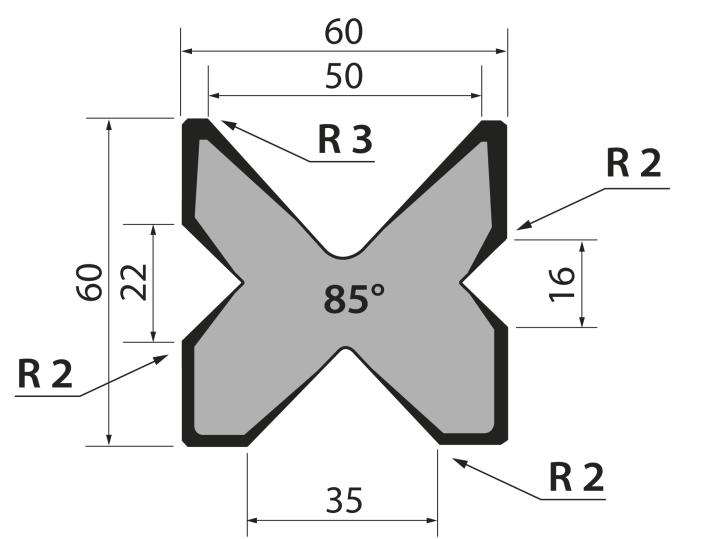 Матрица многоручьевая тип Promecam M.460.R/TМатрица многоручьевая тип Promecam M.460.R/TМатрица многоручьевая тип Promecam M.460.R/TМатрица многоручьевая тип Promecam M.460.R/TМатрица многоручьевая тип Promecam M.460.R/Tартикулдлина, ммвес, кгмакс. усилиеM.460.R/T75-80 т/метрзаказатьСтандартные секции инструмента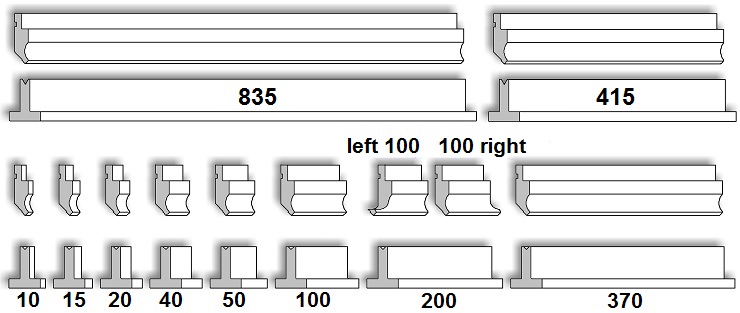 Стандартные секции инструментаСтандартные секции инструментаСтандартные секции инструментаСтандартные секции инструмента